Executar fiscalização dos lançamentos e receita de ICMS utilizando cruzamento de informações da Arrecadação e da Receita Federal. Secretaria de Estado da Fazenda – SEFAZLei Complementar nº 225, de 08/01/2002.Decreto nº 1090-R, de 25/10/2002.Decreto Nº 2588-R, de 23/09/2010.LC Nº 776, de 16.04.2014. Gerência de Fiscalização - GEFISFluxo de Procedimento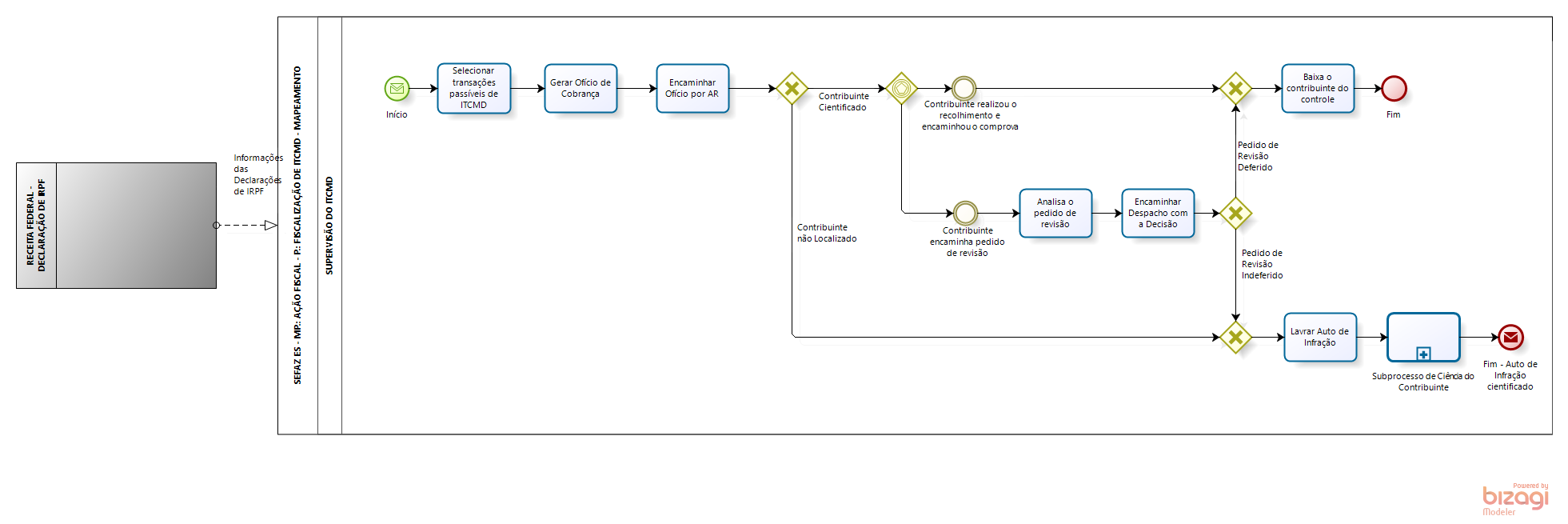 Diretrizes GeraisA Supervisão do ITCMD recebe as informações de declarações de Imposto de Renda da Receita Federal e seleciona as transações passíveis de ITCMD. Gera um ofício de cobrança solicitando o devido recolhimento ou o comprovante que já foi pago o imposto e encaminha para cientificação do contribuinte.  Caso o contribuinte não seja localizado, lavra o auto de infração imprime as informações, elabora o processo físico, imprime uma cópia da documentação para cientificação e encaminha para Agência da Receita do domicílio do Contribuinte para aguardar possível apresentação de defesa. Caso o contribuinte, após cientificação:Já tenha realizado o recolhimento, encaminha o comprovante e seu nome é retirado da relação.Encaminhe pedido de revisão, é feita análise encaminha despacho com a decisão para agência do domicílio do contribuinte para que seja dada a ciência. - Caso a decisão seja pelo deferida, seu nome é retirado da relação.- Caso a decisão seja indeferida, lavra o auto de infração e envia para Agência da Receita do domicílio do Contribuinte para ciência.  Tema:Fiscalização de ITCMDFiscalização de ITCMDFiscalização de ITCMDEmitente:Secretaria de Estado da Fazenda – SEFAZSecretaria de Estado da Fazenda – SEFAZSecretaria de Estado da Fazenda – SEFAZSistemaSistema de TributosSistema de TributosCódigo: STBVersão:1Aprovação: Portaria nº 39-S/2018Vigência: 30/04/2018OBJETIVOABRANGÊNCIAFUNDAMENTAÇÃO LEGALUNIDADES FUNCIONAIS ENVOLVIDASPROCEDIMENTOSASSINATURASEQUIPE DE ELABORAÇÃOEQUIPE DE ELABORAÇÃOMaria Elizabeth Pitanga Costa SeccadioSubgerente da SUDOR Marta Gonçalves AchiaméSupervisor de Área FazendáriaEduardo Pereira de Carvalho Supervisor de Área FazendáriaEliane Canal Leite da SilvaCoordenadora de ProjetosAPROVAÇÃO: APROVAÇÃO: Bruno FunchalSecretário de Estado da FazendaAprovado em 30/04/2018